«CurrentDate»Dear «FullName»:Congratulations, I am writing to inform you of the following decision that grants your Department of Veterans Affairs (VA) benefits.  What decision did I make and what authority did I use?When making a decision on your VA benefits that are provided by the Veteran Readiness and Employment (VR&E) program, I must base my decision on specific laws and regulations. These laws are found in title 38 of the United States Code (U.S.C.); and the regulations are found in title 38 of the Code of Federal Regulations (CFR). Based on a review of these laws and regulations, I have decided that Why did I make this decision?I made this decision based on the following reason(s):  [This section must include the following: Insert the reason(s) for the decision. In the case of a denial, reduction, or termination of benefits, identify the elements not satisfied leading to the denial.Identify what criteria the individual needs to provide to grant the claim, if applicable.  For example, “if you can provide documentation that a MacBook Pro is required of all students in your course of education, then I can approve your request.”]What evidence did I use to make this decision?[Insert the evidence - This evidence should be specific and refer to discussions and information presented by the claimant and/or other sources, i.e., information on the Rehabilitation Needs Inventory form or decision rating that influenced your decision.]What if you disagree with my decision?If you do not agree with the decision, you have one year from the date of this letter to select a review option to preserve your earliest effective benefit date. Please review the enclosed VA Form 20-0998, Your Rights to Seek Further Review of Our Decision, which provides instructions on your options for an additional review. The review options and corresponding applications are listed below:Supplemental Claim (SC), complete VA Form 20-0995, Decision Review Request: Supplemental Claim (Completed form may be submitted to the VR&E Intake Center below.)Higher-Level Review (HLR), complete VA Form 20-0996, Decision Review Request: Higher-Level Review (Completed form may be submitted to the VR&E Intake Center below.)Appeal to the Board, complete VA Form 10182, Decision Review Request: Board Appeal (Notice of Disagreement)You may obtain any of the required forms by downloading them from https://www.va.gov/find-forms/  or by contacting me. You can also learn more about the disagreement process at http://www.va.gov/decision-reviews.If you would like to obtain or access evidence used in making this decision, please contact me as noted below. Some evidence may be obtained by signing in at www.va.gov.Note: You may elect either an HLR, a SC review, or an appeal to the Board. You may not have the same issue under HLR, SC review, or an appeal to the Board at the same time. You must elect which option you wish to pursue.  What if you have questions or concerns?If you have any questions about this letter or need additional information on VA benefits, please contact me at «CaseMgrPhone», via email at «CaseMgrEmailAddress», or call 1-800-827-1000. If you use the Telecommunications Device for the Deaf (TDD), the federal number is 711. You may also contact me by mail at:Veteran Readiness and Employment (VR&E) Intake CenterDepartment of Veterans AffairsP. O. Box 5210Janesville, WI 53547-5210Sincerely yours, «CaseMgrName»«CaseMgrTitle»Enclosure: VA Form 20-0998cc:  «POAName»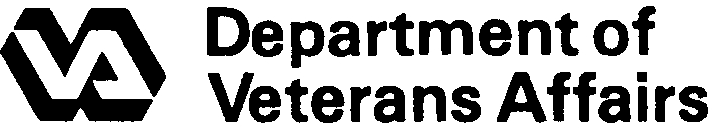 YOUR RIGHT TO SEEK REVIEW OF OUR DECISION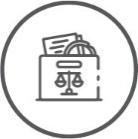 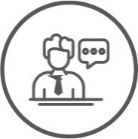 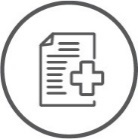 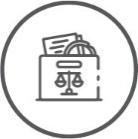 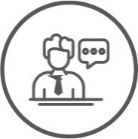 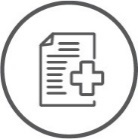 Supplemental Claim	Higher-Level Review	Board AppealWhat Is This?A reviewer will determine whether new and relevant evidence changes the prior decision.An experienced claims adjudicator will review your decision using the same evidence VA considered in the prior decision.A Veterans Law Judge at the Board of Veterans' Appeals (Board) will review your decision.By Selecting This OptionGoal ToYou are adding or identifying new and relevant evidence to support your claim that we did not previously consider.VA will assist you in gathering new and relevant evidence that you identify to support your claim.You have no additional evidence to submit to support your claim, but you believe there was an error in the prior decision.You can request an optional, one-time, informal conference with a Higher-Level Reviewer to identify specific errors in the case, although requesting this conference may delay the review.You must choose a docket:Direct Review - You do not want to submit evidence or have a hearing.Evidence Submission - You choose to submit additional evidence without a hearing.Hearing - You choose to have a hearing with a Veterans Law Judge.365 days on average forComplete125 days on average	125 days on averageDirect Review (longer for the other options)Form To File To Select This Option*Further Options After This Decision ReviewVA Form 20-0995,Decision Review Request: Supplemental ClaimYou may request another Supplemental Claim, a Higher-Level Review, or a Board Appeal.VA Form 20-0996,Decision Review Request: Higher-Level ReviewYou may request a Supplemental Claim or a Board Appeal.VA Form 10182,Decision Review Request: Board Appeal (Notice of Disagreement)You may request a Supplemental Claim or appeal to the U.S. Court of Appeals for Veterans Claims.* All forms listed above are available at www.va.gov/vaforms/.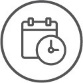 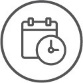 While most decision review options are available to you, there are limitations based on the type of decision you received.If you are a party to a contested claim - such as claims for apportionment, attorney fee disagreement, or multiple parties filing for survivor's benefits - your only option for disagreeing with your decision is to file a Board Appeal within 60 days of the date on your decision notice.If you are seeking review of an insurance decision you have an additional option to challenge VA's decision by filing a complaint with a United States district court in the jurisdiction in which you reside within 6 years from when the right of action first accrues. Consult your decision notice for details on what options are available and where to send the request.Get Help with Your Review Request:For more information on all the available review options, contact us at 1-800-827-1000 or visit www.va.gov/decision- reviews/. If you need help filing a decision review, you may want to work with an accredited attorney, claims agent, or a Veterans Service Organization (VSO) representative. Additional information about working with an accredited attorney, claims agent, or VSO representative is available at www.va.gov/decision-reviews/get-help-with-review-request/. You may also find a directory of accredited representatives at www.va.gov/vso.VA Form	 20-0998			SUPERSEDEA VA FORM 20-0998, JAN 2019				Page 1FEB 2021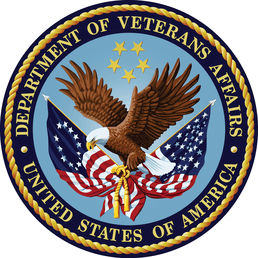 DEPARTMENT OF VETERANS AFFAIRSVA Regional Office«ROAddress»«FullName»  In Reply Refer to:«MailingAddress»«ROStationNumber»/28«ClaimPayee»